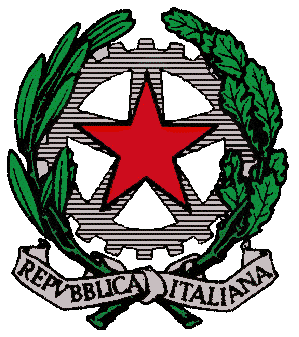 ISTITUTO MAGISTRALE STATALE LICEI “TOMMASO CAMPANELLA” DI BELVEDERE MARITTIMO                        Via Annunziata, 4 – 87021 Belvedere Marittimo (CS)Tel/fax: 0985 82409 sito: www.liceobelvedere.gov.ite-mail :cspm070003@istruzione.it  pec:cspm070003@pec.istruzione.itANNO SCOLASTICO 2015/2016        Classe e Indirizzo: IV C Scienze Umane   	Scheda Alternanza Scuola Lavoro           Tutor scolastico: Prof.ssa Giovanna GambaELENCO STUDENTI3° anno3° anno4 ° anno4 ° annoTotale ore ASLELENCO STUDENTIoreStruttura/AziendaoreStruttura/AziendaBRUNO GIULIA20 Aias Belvedere       20Casetta nonna Bice40CAIMO SARA20Oasi Federico                 /20CANNIA CHIARA20Oasi Federico20Oasi Federico40CETRARO M. LETIZIA2084Oasi Federico Impresa Format. simulata20Casetta nonna Bice124DE LIO ROMINA20Oasi Federico20Oasi Federico40DE LUCA GIADA20Casetta nonna Bice20GOLIZIA ALESSIA2084Oasi FedericoImpresa Format. simulata20Casetta nonna Bice124GROSSO ROBERTA2084Oasi Federico Impresa Format. simulata20Casetta nonna Bice124LONGO GIAMARCO2084Oasi Federico Impresa Format. simulata                /104LOSPENNATO MARZIA20Aias Belvedere       20Casetta nonna Bice40MONETTA MARCO84       Impresa Format. simulata     /              /84PAPA PASQUALINA20Villa Federico20Villa Federico40PERRONE MARISA20Aias Diamante20Casetta nonna Bice40PONTE GIANLUIGI         /               /RICCA MARTINA2084Aias Diamante Impresa Format. simulata20Casetta nonna Bice124ROSSANO M. GRAZIA20Oasi Federico20Oasi Federico40TRIPICCHIO FRANCESCA20Aias Belvedere       20Casetta nonna Bice40VALENTE FRANCESCA2084Aias Diamante Impresa Format. simulata              /104VIVONA RITA20Oasi Federico20Oasi Federico40